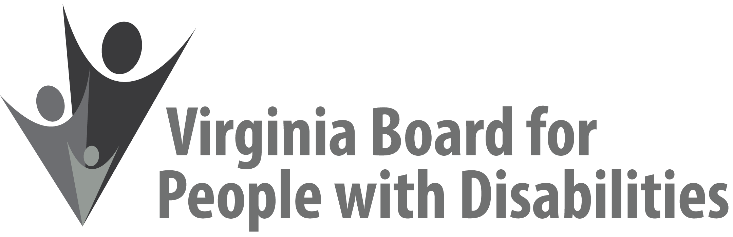 Date:		May 13, 2019Location:  	Department for Aging and Rehabilitative Services	8004 Franklin Farms Drive, Conference Room #101	Henrico, VA  23229Grant Review Team Meeting – Proposal ReviewMINUTESAttendees:Board Members:Theresa CasselmanJamie SneadCindy RudyEthel Paris GainerBoard Staff:Heidi LawyerNia HarrisonJason WithersThe meeting was called to order at 9:18 AM.  At that time, Grant Review Team Leader Jamie Snead moved that the Grant Review Team convene in closed session pursuant to Section 2.2-3711A(29) of the Code of Virginia to review the proposal applications submitted in response to the Board’s FFY 2019 Request for Proposals. The meeting adjourned at 2:00 PM